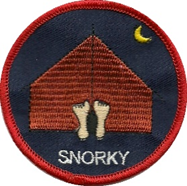 For at erhverve ”Snorky-mærket” skal du sove udenfor i telt i et år. Helt præcist 365 dage ud af 400! SNORKY mærket tages ved at sove i telt, gerne i din egen have. Du kan undtagelsesvis på en spejderlejr sove i bivuak eller shelter.Gør du brug af nogen ”Buffer-dage” under aspirant-forløbet, skal dette meddeles til din spejderleder så dagene kan blive ført til regnskab.Du kan ikke tage et SNORKY mærke samtidig med SHELTY mærket.Jeg _________________________(Spejderens underskrift)Lover herved, på spejderære, at jeg til enhver tid vil følge ovenstående regler, i mine bestræbelser på at opnå mit mærke.Der gives herved tilladelse til at overnævnte til enhver tid må følge ovenstående regler.________________________     _________(Forældres eller værges underskrift)                                               (Dato)